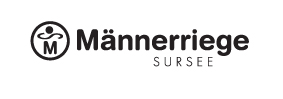 _____________________________________________________________________________________________________________________33. FAUST- UND VOLLEYBALLTURNIER, Stadthalle SURSEESONNTAG, 12. NOVEMBER 2023Spielberechtigt:	 Faustballer der Kategorie offen	 Volleyballer der Kategorie Nichtlizenzierte / Mix Mannschaften Volleyball wird wiederum in 2 Kategorien gespielt. Die Basis dazu bildet die Rangierung aus dem Vorjahr. Die definitive Einteilung bleibt dem Organisator vorbehalten.Spielplan:	Vormittag: Volleyball	Nachmittag: FaustballEinsatz:	Fr. 70.00 pro Mannschaft. Bitte im Voraus überweisen auf		LUKB: Konto 60-41-2 		IBAN: CH19 0077 8010 3036 0860 5Auszeichnungen:	Mannschaftspreis für jede Mannschaft, zusätzlich- Fleischpreis für die 3 Erstplatzierten pro Kategorie- Wanderpreis für Turniersieger Volleyball Kategorie 1- Wanderpreis für Turniersieger FaustballAnmeldung: 	bis spätestens Sonntag 22. Oktober 2023mit beiliegendem Anmeldetalon an:> info@maennerriege-sursee.ch> oder direkt auf dem Onlineformular unter  > www.maennerriege-sursee.ch > HeimturnierAbmeldung:	Falls dein Verein keine Mannschaft stellen kann, bitten wir um Abmeldung bis spätestens Sonntag, 22.10.2023 damit uns das Nachfragen erspart bleibt.Die Mannschaften werden dem Anmeldungseingang entsprechend berücksichtigt! Die Spielpläne werden reine Woche vor dem Turnier per E-Mail versandt.Versicherung:	Ist Sache der TeilnehmerWir freuen uns auf ein erfolgreiches Turnier in der Stadthalle Sursee.Mit kameradschaftlichen Grüssen                        Unser Hauptsponsor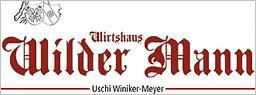 _____________________________________________________________________________________________________________________ANMELDUNG: Faust- und Volleyballturnier Sursee, Sonntag, 12. November 2023	, Stadthalle SurseeMannschaft: 	.........................................................  		 Faustball  	 Volleyball				         	(Zutreffendes bitte ankreuzen)Mannschaft: 	.........................................................  		 Faustball  	 Volleyball				         	(Zutreffendes bitte ankreuzen)Mannschaft: 	.........................................................  		 Faustball  	 Volleyball				         	(Zutreffendes bitte ankreuzen)Schiedsrichter Volleyball:
Soweit möglich, stellt jede Volleymannschaft einen Schiedsrichter. Falls dies nicht möglich ist, bitte bei der Anmeldung spätestens 2 Wochen vor Turnierbeginn melden!Wir können keinen Schiedsrichter stellen  Abmeldung: Wir können leider keine Mannschaft stellenKontaktperson: 	..........................................................Adresse:  	..........................................................PLZ/Ort:  	..........................................................Telefon: 	..........................................................E-Mail: 	..........................................................	An-/ Abmeldefrist:	22. Oktober 2023OK Männerriege STV Sursee